King Street Primary & Pre - SchoolHigh Grange Road SpennymoorCounty DurhamDL16 6RA                                                                                                                                         Telephone: (01388) 8160781 Email: kingstreet@durhamlearning.net         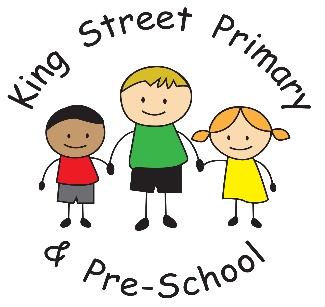 26th January 2018Dear Parent/Carer,At last the snow has gone and the temperatures are rising- hopefully that may be a sign of Spring. I am pleased to note that although many schools closed due to the bad weather we managed to stay open and hopefully the snow will stay away. If however, we do have another bad spell we will always notify you ASAP if we are closed. We will send a text message and use the school website. We do not usually send a message to inform you that we are open so unless you hear directly from us, please assume we are open. We had a number of families who did not attend last week and advise that they had heard from community members that we were closed. If we do not have an up to date contact number for you, please update us so you receive the school text message. This is a crucial line of communication. E schools app and website will also be another line of communication and like text message we can get information straight to your phone. However with Eschools we can also send newsletters, trip letters, event reminders and you can book parents evening from your sofa! If you do not have the app already please download it and use the login details that were sent home to access your child’s personal account. If you have lost the details, class teachers will happily get you a copy. We aim to get every family linked to the communication system so you can have everything you need at your fingertips and used in conjunction with Marvellous Me you will know all aspects of your child’s life at school. 87% of our families are now connected to Marvellous Me.Safety issuesWe continue to have a number of families who use the side road to drop children off at school, whilst this is a public highway we do not promote the use of it as it is a main thoroughfare for children who walk to school. We have had a near miss where a car reversed and did not see a child. Please, we ask that you park your car and walk into school to ensure the safety of all our children. Dates for diaryJust a reminder that dates have been added to the diary. These are all information events for parents and carers. We strongly encourage you to attend. The dates are as follows and have been added to the diary sheets for future reference:Wednesday 7th February at 5pm- Year 6 SATs information sessionThursday 8th February at 3:15pm- Year 1 phonics session. Information in supporting your child with phonics and the statutory Year 1 phonics test. Sporting eventsI am pleased to announce that our Basketball team won Gold at the recent tournament and shows that we continue to develop talented young sport stars of the future. They all work very hard and are committed to achieving through sport. Next week a number of KS2 children will be attending a swimming gala, all eyes will be on them when they return to see which medals they bring home. Good luck to all of them. Yours sincerelyMrs J Bromley Head teacher		Key Diary dates for 2017-18Date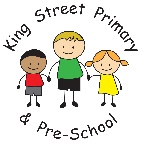 TimeTimeEventMonday 8th January 2018Monday 8th January 20187.45Schools Re-OpensWednesday 10th January Wednesday 10th January 12.30 - 2.30Year 1 Multiskills TournamentTuesday 23rd January Tuesday 23rd January 12.30 - 3.00Year 5 & 6 Basketball TournamentThursday 25th JanuaryThursday 25th January4:30pmYear 6 Ski information event Friday 2nd FebruaryFriday 2nd February1.00 – 2.30KS2 Swimming GalaWednesday 7th February Wednesday 7th February 5:00 pm Year 6 SATs information eventThursday 8th February Thursday 8th February 3:15pmYear 1 Phonics information eventFriday 9th FebruaryFriday 9th February5.45School Closes for Half Term HolidayHALF TERM HOLIDAYHALF TERM HOLIDAYHALF TERM HOLIDAYHALF TERM HOLIDAYMonday 19th FebruaryMonday 19th February7.45School Re-OpensTuesday 20th FebruaryTuesday 20th February12.30 - 2.30Year 3 Sports Skills TournamentWednesday 21st FebruaryWednesday 21st February12.30 - 2.30Year 4 Sports Skills TournamentThursday 1st MarchThursday 1st MarchALL DAYWorld Book DaySat 3rd  -   Friday 9th MarchSat 3rd  -   Friday 9th MarchWhole week Y6 France tripFriday 9th MarchFriday 9th March11.30Mothers’ Day Afternoon TeaMonday 12th – Wed 14th MarchMonday 12th – Wed 14th March3.00 – 6.00Parents’ EveningFriday 23rd MarchFriday 23rd MarchALL DAYRed Nose DayThursday 29th MarchThursday 29th March11.005.45Easter Service at St. Andrew’sSchool Closes for Easter HolidaysEASTER HOLIDAYSEASTER HOLIDAYSEASTER HOLIDAYSEASTER HOLIDAYSMonday 16th AprilMonday 16th April7.45School Re-OpensMonday 7th MayMonday 7th MayALL DAYMay Day Bank Holiday – School ClosedMonday 14th – Thursday 17th MayMonday 14th – Thursday 17th MayKey Stage 2 SATs WeekFriday 25th MayFriday 25th May5.45School Closes for Half Term HolidayHALF TERM HOLIDAYHALF TERM HOLIDAYHALF TERM HOLIDAYHALF TERM HOLIDAYMonday 4th JuneMonday 4th JuneALL DAYCPD Day – School ClosedTuesday 5th JuneTuesday 5th June7.45Schools Re-OpensFriday 15th JuneFriday 15th June1.00Fathers’ Day EventWednesday 27th JuneWednesday 27th June1.00 – 3.00EYFS & KS1 Sports DayThursday 28th June 2017Thursday 28th June 20171.00 – 3.00KS2 Sports DayMonday 2nd – Wed 4th JulyMonday 2nd – Wed 4th July3.00 – 6.00Parents Evening (Pre-School to Year 5)Tuesday 10th – Thursday 12th JulyTuesday 10th – Thursday 12th July3.00 – 6.00Parents Evening (Year 6)Wednesday 18th JulyWednesday 18th July1.45Year 6 Leavers’ AssemblyThursday 19th JulyThursday 19th July6.00Year 6 SleepoverFriday 20th JulyFriday 20th July5.45School Closes for Summer HolidaySUMMER HOLIDAYSSUMMER HOLIDAYSSUMMER HOLIDAYSSUMMER HOLIDAYSTuesday 4th SeptemberTuesday 4th September7.45School Re-Opens